Муниципальное бюджетное дошкольное образовательное учреждение«Детский сад №65 «Семицветик» общеразвивающего вида с приоритетным осуществлением деятельности  по познавательно-речевому направлению развития детей»Конспект НОД по пластилинографиитема: «Самолет летит»(группа детей дошкольного возраста 4-5 лет)Подготовила: воспитатель Татаринова Т. Аг. АлапаевскКонспект занятия: «Самолет летит».Цель:1. Знакомить детей с новым видом творчества – пластилинографией.2. Учить составлять на плоскости предмет, состоящий из нескольких частей.3. Вызвать интерес к работе с пластилином, созданию образа на горизонтальной плоскости.3. Развивать творческое воображение, фантазию.4. Воспитывать аккуратность в работе с пластилином.Оборудование и материалы: плотный картон синего или голубого цвета формата А5, пластилин серого, белого и желтого цветов, стека, доски для лепки, салфетки, игрушка самолет, картинки с изображением самолета.Ход занятия:1. Вводная часть.Я лечу над облакамиВ самолете с папой, с мамой.Под крылом – равнины, горы-Как волшебные узоры…- Ребята, о чем это стихотворение? (о самолете)- Кто из вас летал на самолете? Вам понравилось?- Какого цвета был самолет, на котором вы летели?(показ игрушки самолетика, картинок с изображением самолета)- Какого цвета самолеты на картинках?- Вам не кажется, что самолет похож на птицу?Что общего у самолета с птицей? (есть туловище, оно называется корпусом; крылья, хвост.)- В салоне, внутри корпуса самолета, располагаются пассажиры, мы с вами. В передний части самолета сидят пилоты-летчики, которые управляют самолетом. Сзади у самолета хвост, он поднят вверх.Физкультминутка: «Самолет».Мы летим над облаками (руки в стороны)Машем папе, машем маме (машем руками).Видим, там течет река, (волнообразные движения руками)Видим в лодке рыбака (показ руками, как рыбак забрасывает удочку).Осторожнее: гора (наклоны влево, вправо).Приземляться нам пора (руки в стороны).2. Основная часть.-Теперь приступим к изготовлению самолета.1. Возьмём брусок пластилин серого цвета и стекой разделим его по намеченной линии на две равные части.Скатать длинную колбаску движением вперед-назад перед собой.2. Загнуть один конец колбаски наверх, сделать хвост самолета. Расположить корпус самолета в середине листа и прижать к картонной основе.3. Взять вторую часть пластилина серого цвета, скатать короткую колбаску, стекой разделить ее пополам – это крылья. Расположить их по бокам корпуса и немного отвести назад в сторону хвоста самолета.4. Скатать длинную тонкую колбаску из пластилина желтого цвета, стекой разделить на мелкие части, из каждого кусочка скатать маленький шарик.5. Разложить шарики-окошки в ряд вдоль корпуса самолета, закрепить их, слегка расплющивая каждый.6. Взять кусочек белого пластилина, разделить его на две части, прижать кусочки к картону – это облака.- И так, наша поделка готова – самолет летит среди облаков высоко в небе!- А теперь, ребята, приступаем к изготовлению своих собственных самолетов. За работу!3. Рефлексия.(выставка работ; подведение итогов).- Молодцы ребята! Хорошо потрудились…-Ребята, вам сегодня было интересно отправлять в небо свои самолеты?Вам было трудно работать с пластилином? (ответы детей).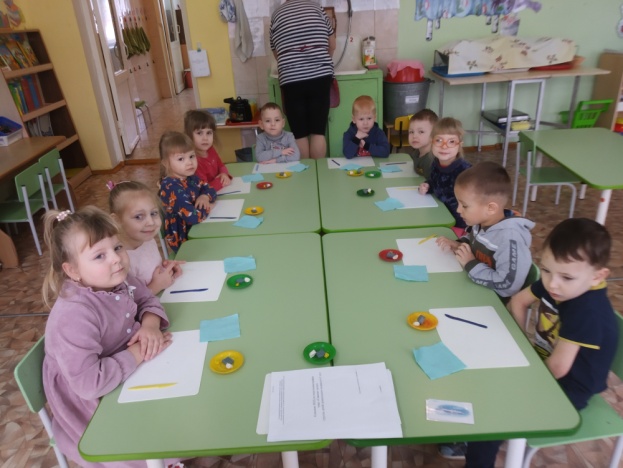 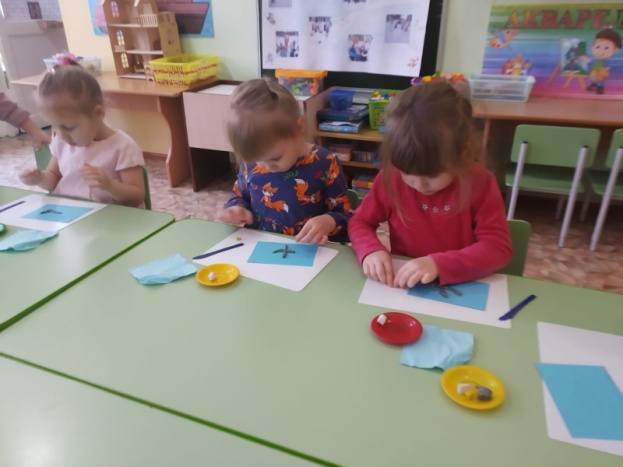 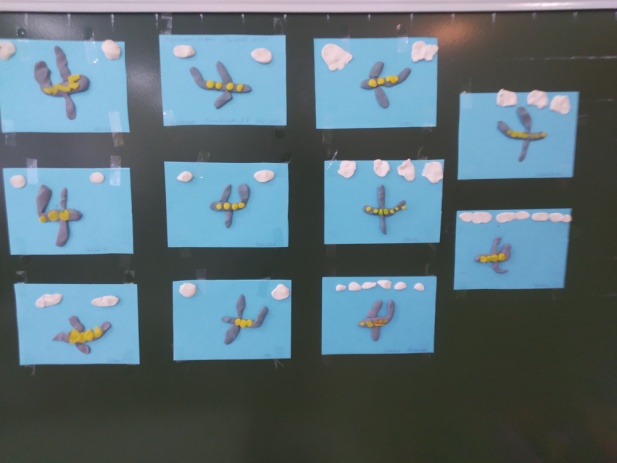 